Сумська міська радаВиконавчий комітетРІШЕННЯВідповідно до пункту 14 Порядку складання, затвердження та контролю виконання фінансових планів підприємств комунальної власності територіальної громади міста Cуми, затвердженого рішенням виконавчого комітету Сумської міської ради від 28.09.2015 № 530, заслухавши інформацію директора комунального підприємства Сумської міської ради «Електроавтотранс»      (Новик А.В.) про виконання показників фінансового плану підприємства за     2021 рік, керуючись підпунктом 4 пункту «а» статті 27, частиною 1 статті 52 Закону України «Про місцеве самоврядування в Україні», виконавчий комітет Сумської міської ради ВИРІШИВ:Інформацію про виконання фінансового плану комунального підприємства Сумської міської ради «Електроавтотранс» за 2021 рік взяти до відома.Затвердити звіт про виконання фінансового плану комунального підприємства Сумської міської ради «Електроавтотранс» за 2021 рік (додається).Міський  голова							Олександр ЛисенкоСергій Яковенко 700-667	Розіслати:   Сергію Яковенку, Андрію Новику, Світлані Липовій									«Затверджено»									рішенням виконавчого комітету									від 05.04.2023 №123									Додаток	до рішення виконавчого комітету	від 05.04.2023 № 123Звітпро виконання фінансового плану комунального підприємства Сумської міської ради  «Електроавтотранс»  за 2021 рікНачальник відділу 							С.В. Яковенко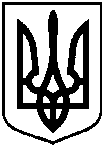 від 05.04.2023 № 123    Про затвердження звіту про виконання фінансового плану комунального підприємства Сумської міської ради «Електроавтотранс» за 2021 рікЗа 2021 рік комунальним підприємством Сумської міської ради  «Електроавтотранс» було отримано  доходу в сумі 158444,9 тис. грн., що на 15,7 %  більше порівняно з плановим показником.За досліджуваний період підприємство отримало 5132,0 тис. грн. чистого збитку, що на 12508,8 тис. грн.  менший  планового  показника  збитку.На чистий фінансовий результат підприємства значним чином вплинуло:         - зменшення чистого доходу від реалізації продукції (товарів, робіт, послуг) на 2498,9 тис. грн, або на 2,7 % порівняно з плановим показником;         - зменшення пасажироперевезень в електротранспорті на 1766,9 тис. чоловік, що спричинило отримання доходу від перевезення платних пасажирів на 707,7 тис. грн. менше від запланованого за звітний період.          - зменшення пасажироперевезень в автотранспорті на 1955,3 тис. чоловік, що спричинило отримання доходу від перевезення платних пасажирів на 1984,1 тис. грн. менше від запланованого за звітний період.            Поясненням цього є продовження дії карантину та запровадження обмежувальних протиепідемічних заходів з метою запобігання поширенню на території України гострої респіраторної хвороби COVID-19, спричиненої коронавірусом SARS-CoV-2.   Аналіз операційних витрат підприємства свідчить про збільшення їх сумарного показника на 7,8 % порівняно з планом.Всього   здійснено виплат на користь держави  28848,3 тис. грн., що на  353,9 тис. грн. більше планового показника.                                                                                                                 Продовження додаткуТаблицяПоказники виконання фінансового плану комунального підприємства Сумської міської ради «Електроавтотранс» за 2021 рік